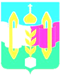 Российская ФедерацияУсольский муниципальный районИркутская областьАДМИНИСТРАЦИЯГородского поселенияТельминского муниципального образованияП О С Т А Н О В Л Е Н И Е От    21.11.2022 г.	                                                                                  №348р.п. ТельмаОб утверждении Перечня мест, на которые запрещается возвращать животных без владельцев, и лиц, уполномоченных на принятие решений о возврате животных без владельцев на прежние места их обитания        В соответствии с частью 6.1 статьи 18 Федерального закона от 27 декабря 2018 года № 498-ФЗ «Об ответственном обращении с животными и о внесении изменений в отдельные законодательные акты Российской Федерации», п.14 статьи 14.1 Федерального закона от 06.10.2003 № 131-ФЗ «Об общих принципах организации местного самоуправления в Российской Федерации», руководствуясь ст.ст. 23, 46 Устава Тельминского муниципального образования, администрация городского поселения Тельминского муниципального образования,ПОСТАНОВЛЯЕТ:Утвердить Перечень мест, на которые запрещается возвращать животных без владельцев (приложение № 1).Утвердить Перечень лиц, уполномоченных на принятие решений            о возврате животных без владельцев на прежние места их обитания (приложение № 2).Настоящее постановление подлежит официальному опубликованию в газете «Новости» и размещению на официальном сайте органов местного самоуправления Тельминского муниципального образования в информационно-телекоммуникационной сети «Интернет» по адресу gp-telminskoe.ru.Глава  городскогопоселения Тельминскогомуниципального образования                                                          М.А.ЕрофеевПриложение №1к постановлению Администрации городского поселения Тельминского муниципального образования от 21 ноября 2022 года № 348Перечень мест, на которые запрещается возвращать животных без владельцев- территории общего пользования (в том числе площади, улицы, проезды, парки и другие территории, которыми беспрепятственно пользуется неограниченный круг лиц);- территории, прилегающие к многоквартирным домам;- детские игровые и детские спортивные площадки;- спортивные площадки для занятий активными видами спорта, площадки, предназначенные для спортивных игр на открытом воздухе;- кладбища и мемориальные зоны;- площадки для проведения массовых мероприятий;- территории детских, образовательных и лечебных учреждений;- территории, прилегающие к объектам культуры;-территории, прилегающие к организациям общественного питания, магазинам.Приложение №2 к постановлению Администрации городского поселения Тельминского муниципального образования от 21 ноября 2022 года № 348Перечень лиц, уполномоченных на принятие решений о возврате животных без владельцев на прежние места их обитания- глава городского поселения Тельминского  муниципального образования;- ведущий специалист по организационной работе городского поселения Тельминского муниципального образования;- ведущий специалист по экономической политике городского поселения Тельминского муниципального образования;-специалист по архитектуре, землеустройству и благоустройству городского поселения Тельминского муниципального образования.